КОНТРАКТ № 0172200004922000248/59ШКна оказание охранных услугГосударственное бюджетное общеобразовательное учреждение школа № 59 Приморского района Санкт-Петербурга (ГБОУ школа № 59 Приморского района Санкт-Петербурга), именуемый в дальнейшем "Заказчик", в лице директора Морозовой Татьяны Аркадьевны, действующего на основании Устава, с одной стороны  и Общество с ограниченной ответственностью «Охранное предприятие «Балтиец» (ООО "ОП "БАЛТИЕЦ"), именуемый  в дальнейшем "Исполнитель", в лице генерального директора Помазанова Николая Петровича, действующего на основании Устава (Лицензия  №ЛО56-00106-78/00405727 от «08» июня 2022 г.) , с другой стороны, вместе именуемые   в  дальнейшем  "Стороны",   в   соответствии   с   требованиями Федерального  закона  от  5 апреля 2013 г. № 44-ФЗ "О контрактной системе в сфере  закупок  товаров,  работ,  услуг  для  обеспечения государственных и муниципальных нужд" (далее - Федеральный  закон  № 44-ФЗ)  и  на  основании протокола подведения итогов № 248.3.1 от 19.12.2022 г., являющегося основанием для заключения контракта по результатам определения исполнителя конкурентным способом (идентификационный код закупки 222781410379178140100100150018010244) заключили  настоящий     контракт)   (далее - контракт) о нижеследующем::1. Предмет контракта    1.1.  По  настоящему Контракту Исполнитель обязуется оказывать услуги по организации и обеспечению физической охраны на стационарных постах в ГБОУ школа № 59 Приморского района Санкт-Петербурга  в 2023 – 2024 годах, в соответствии со статьей Закона Российской Федерации от 11 марта 1992 г. №  2487-1 "О частной детективной и охранной деятельности в Российской Федерации"(далее  -  услуги)  в  срок, предусмотренный настоящим контрактом, согласно Спецификации (приложение № 1 к настоящему контракту) и Описанию объекта закупки(приложение  N  2  к  настоящему контракту), а Заказчик обязуется принять и оплатить   оказанные   услуги   на   условиях,   предусмотренных  настоящим Контрактом.1.2. Услуги, предусмотренные п.1.1 настоящего Контракта, оказываются  в следующие периоды: 1.2.1. С даты заключения настоящего Контракта, но не ранее 01.01.2023 г. по 31.12.2024 г., в том числе:I период - с даты заключения Контракта, но не ранее 01.01.2023 г. по 31.12.2023 г. (за исключением летнего периода);II период - с  01.01.2024 г. по 31.12.2024 г. (за исключением летнего периода).1.2.2. Услуги оказываются поэтапно. Этапом исполнения настоящего Контракта считается соответствующий месяц, в котором оказываются услуги, предусмотренные п.1.1 настоящего Контракта.1.3. Место оказания услуг: в соответствии с Приложением № 2 к настоящему Контракту.1.4.  С момента начала оказания услуг Стороны подписывают Акт принятия объекта(ов) под охрану по форме, согласованной Сторонами (приложение N 3 к настоящему контракту), а с момента окончания срока оказания данных услуг - Акт о снятии охраны по форме, согласованной Сторонами (приложение N 4 к настоящему контракту).2. Взаимодействие Сторон2.1. Исполнитель обязан:2.1.1. Оказать услуги Заказчику  в соответствии с режимом работы, указанном в Описании объекта закупки (Приложении № 2 к Контракту) и в Спецификации (Приложение № 1 к Контракту) сотрудниками без оружия. 2.1.2. По окончании оказания услуг в отчётном месяце не позднее 5 (пяти) рабочих дней предоставить Заказчику документ о приёмке, оформленный в соответствии с разделом 3 настоящего Контракта.2.1.3. Предоставить Заказчику в течение 1 (одного) рабочего дня после заключения настоящего Контракта список работников, на которых возложено непосредственное выполнение обязанностей по охране объектов и лиц, указанных в части 3 статьи 3Закона Российской Федерации от 11 марта 1992 г. N 2487-1 "О частной детективной и охранной деятельности в Российской Федерации" (далее - объект), с указанием сведений по каждому работнику, подтверждающих его право замещать указанную должность и исполнять функциональные обязанности в соответствии с Описанием объекта закупки(далее - Список).      Количество работников в Списке должно обеспечивать оказание услуг в объеме, установленном Описанием объекта закупки, с учетом требований статьи 91 Трудового кодекса Российской Федерации.В случае внесения изменений в состав работников, осуществляющих охрану объекта, Исполнитель направляет в течение 1 (одного) рабочего дня со дня принятия такого решения Заказчику уточненный Список.2.1.4. По требованию Заказчика в течение 3 (трех) рабочих дней представить Заказчику надлежащим образом заверенные Исполнителем копии документов, подтверждающих сведения о работниках, указанных в Списке, в соответствии с частью первой статьи 11.1, частью седьмой статьи 12 Закона Российской Федерации от 11 марта 1992 г. N 2487-1  «О частной детективной и охранной деятельности в Российской Федерации», подпунктом "ж" пункта 10 и подпунктом "б" пункта 11 Положения о лицензировании частной охранной деятельности, утвержденного постановлением Правительства Российской Федерации от 23 июня 2011 г. N 498;Перечень таких документов устанавливается в Описании объекта закупки Приложении № 2 к Контракту.2.1.5. Незамедлительно предоставлять Заказчику информацию об обстоятельствах, возникающих при выполнении обязательств, предусмотренных настоящим контрактом, влияющих на их своевременное и надлежащее выполнение, в том числе о вынесении в адрес Исполнителя контролирующими и надзорными органами предписаний об устранении выявленных нарушений, возбуждении административного производства, привлечении к административной ответственности, приостановлении действия лицензии, аннулировании лицензии.2.1.6. Разработать и утвердить по согласованию с Заказчиком для работников, указанных в Списке, должностную инструкцию частного охранника на объекте не позднее, чем за 5 (пять) дней до начала оказания охранных услуг.2.1.7. В случае если Исполнитель не является субъектом малого предпринимательства или социально ориентированной некоммерческой организацией, то он обязуется привлекать к исполнению контракта соисполнителей, из числа субъектов малого предпринимательства, социально ориентированных некоммерческих организаций, при этом объем услуг, к выполнению которых будут привлечены такие соисполнители должен составлять 25% (двадцать пять процентов) от цены контракта:- В срок не более 5 (Пять) рабочих дней со дня заключения договора с субподрядчиком (соисполнителем) из числа субъектов малого и среднего предпринимательства, социально ориентированных некоммерческих организаций представить Заказчику:а) декларацию о принадлежности  соисполнителя к субъектам малого предпринимательства, социально ориентированной некоммерческой организации, составленную в простой письменной форме, подписанную руководителем (иным уполномоченным лицом) субъекта малого предпринимательства, социально ориентированной некоммерческой организации и заверенную печатью (при наличии печати);б) копию договора (договоров), заключенного с  соисполнителем из числа субъектов малого и среднего предпринимательства, социально ориентированных некоммерческих организаций, заверенную Исполнителем.- В случае замены соисполнителя из числа субъектов малого и среднего предпринимательства, социально ориентированных некоммерческих организаций на этапе исполнения Контракта на другого соисполнителя из числа субъектов малого и среднего предпринимательства, социально ориентированных некоммерческих организаций представлять Заказчику документы, указанные в настоящем пункте, в течение 5 дней со дня заключения договора с новым соисполнителем из числа субъектов малого и среднего предпринимательства, социально ориентированных некоммерческих организаций.-  В течение 10 рабочих дней со дня оплаты Исполнителем выполненных обязательств по договору с соисполнителем из числа субъектов малого и среднего предпринимательства, социально ориентированных некоммерческих организаций представлять Заказчику следующие документы:а) копии документов о приемке оказанной услуги, которые являются предметом Контракта, заключенного между Исполнителем и привлеченным им  соисполнителем из числа субъектов малого и среднего предпринимательства, социально ориентированных некоммерческих организаций;б) копии платежных поручений, подтверждающих перечисление денежных средств  Исполнителем соисполнителю, - в случае если договором, заключенным между Исполнителем и привлеченным им соисполнителем из числа субъектов малого и среднего предпринимательства, социально ориентированных некоммерческих организаций, предусмотрена оплата выполненных обязательств до срока оплаты  оказанных услуг предусмотренного Контрактом, заключенным с Заказчиком (в ином случае указанный документ представляется Заказчику дополнительно в течение 5 дней со дня оплаты  Исполнителем обязательств, выполненных соисполнителем из числа субъектов малого и среднего предпринимательства).- оплачивать оказанные услуги (результаты), отдельные этапы исполнения договора, заключенного с таким соисполнителем числа субъектов малого и среднего предпринимательства, в течение 7 рабочих дней с даты подписания Исполнителем документа о приемке оказанной услуги (её результатов), отдельных этапов исполнения договора.- нести гражданско-правовую ответственность перед Заказчиком за неисполнение или ненадлежащее исполнение условия о привлечении к исполнению договоров соисполнителей из числа субъектов малого и среднего предпринимательства, социально ориентированных некоммерческих организаций, в том числе:а) за представление документов, указанных в  настоящем пункте Контракта, содержащих недостоверные сведения, либо их непредставление или представление таких документов с нарушением установленных сроков;б) за не привлечение соисполнителей из числа субъектов малого и среднего предпринимательства, социально ориентированных некоммерческих организаций в объеме, установленном в настоящем пункте Контракта.2.2. Заказчик обязан:2.2.1. Обеспечить Исполнителя информацией, помещениями и техническими средствами, необходимыми для выполнения обязательств, предусмотренных настоящим контрактом, оборудовать рабочие места (посты) на объекте согласно Приложению № 2 к Контракту.2.2.2. С участием Исполнителя осмотреть и принять результат оказанных услуг в сроки и порядке, предусмотренные настоящим контрактом, а при обнаружении отступлений от настоящего контракта, ухудшающих результат оказанных услуг, немедленно письменно уведомить об этом Исполнителя.2.2.3. Оплатить оказанные услуги в соответствии с условиями настоящего Контракта.2.2.4. Провести экспертизу результата оказанных услуг для проверки его на соответствие условиям Контракта.2.2.5. Принять решение об одностороннем отказе от исполнения Контракта в случае, если Исполнитель не соответствует установленным извещением об осуществлении закупки требованиям к участникам закупки или представил недостоверную информацию о своем соответствии таким требованиям, что позволило ему стать победителем определения Исполнителя.2.3. Исполнитель имеет право:2.3.1. Требовать своевременного подписания Заказчиком документа о приёмке услуг по настоящему Контракту в соответствии со сроком, указанным в пункте 3.3 настоящего Контракта.2.3.2. Требовать своевременной оплаты оказанных услуг в соответствии с пунктом 5.8 настоящего Контракта.2.3.3. Письменно запрашивать у Заказчика разъяснения и уточнения относительно оказания услуг в рамках настоящего Контракта.2.3.4. Осуществлять иные права, не указанные в тексте настоящего Контракта, в соответствии с законодательными и иными нормативными правовыми актами Российской Федерации.2.3.5. В случае неисполнения или ненадлежащего исполнения субподрядчиком, соисполнителем обязательств, предусмотренных договором, заключенным с поставщиком (подрядчиком, исполнителем), осуществлять замену субподрядчика, соисполнителя, с которым ранее был заключен договор, на другого субподрядчика, соисполнителя.2.4. Заказчик имеет право:2.4.1. В любое время проверять ход и качество услуг, оказываемых Исполнителем, не вмешиваясь в его хозяйственную деятельность.2.4.2. До принятия решения об одностороннем отказе от исполнения Контракта провести экспертизу оказанных услуг с привлечением экспертов, экспертных организаций на основании контрактов.2.4.3. Осуществлять иные права в соответствии с законодательными и иными нормативными правовыми актами Российской Федерации.3. Порядок сдачи и приемки услуг3.1. Приёмка осуществляется  по каждому этапу исполнения настоящего Контракта. Этапом исполнения является месяц. Заказчик осуществляет проверку на соответствие оказанных услуг качеству и объёму, установленным в Контракте.3.2. Не позднее 5 рабочих дней со дня окончания оказания услуг (соответствующего этапа услуг) Исполнитель формирует в единой информационной системе в сфере закупок, подписывает усиленной электронной подписью лица, имеющего право действовать от имени Исполнителя, документ о приемке, содержащий информацию, указанную в пункте 1 части 13 статьи 94 Закона № 44-ФЗ и направляет Заказчику в единой информационной системе.Неотъемлемой частью документа о приёмке является выставленный Исполнителем счёт. К документу  о приёмке, предусмотренному  настоящим пунктом, могут прилагаться иные документы, которые также считаются его неотъемлемой частью. В случае если информация, содержащаяся в прилагаемых документах, не соответствует информации, содержащейся в документе о приёмке, приоритет имеет информация, содержащаяся  в документе о приёмке.3.3. Заказчик не позднее 20 (Двадцати) рабочих дней с момента поступления документа о приемке проводит экспертизу выполнений условий Контракта, осуществляет приемку оказанных услуг, подписывает в единой информационной системе в сфере закупок документ о приемке либо формирует и размещает в единой информационной системе мотивированный отказ от подписания документа о приемке с указанием причин такого отказа.3.3.1. Документ  о приёмке подписывается  при отсутствии расхождений  в данных Исполнителя и Заказчика об объёме  оказанных услуг в отчётном месяце.  В случае расхождений  сведений, указанных в документе о приёмке, с данными Заказчика, Заказчик незамедлительно информирует об этом Исполнителя. Заказчик и Исполнитель проводят совместную сверку объёма оказанных услуг  в отчётном месяце Услуг. По результатам сверки оформляется акт разногласий. В этом случае  Заказчик направляет мотивированный отказ  от подписания  документа о приёмке. Исполнитель формирует новый  документ о приёмке, в котором указывается  только объём Услуг, по которому  отсутствуют  разногласия Сторон. Спорный объём услуг в случае  последующего подтверждения  его  оказания  включается  в документ о приёмке за следующий отчётный месяц.3.3.2. В случае несоответствия оказанных услуг качеству и объёму, установленным в Контракте, Стороны составляют и подписывают акт выявленных нарушений. В случае отказа (уклонения) Исполнителя от подписания такого акта  Заказчик делает на них  соответствующую пометку.В случае неоказания Исполнителем услуг  в сроки и месте, предусмотренные в настоящем Контракте, Заказчик составляет об этом акт, и Исполнитель признаётся  существенно нарушившим условия Контракта. В случае  получения мотивированного отказа  от подписания документа  о приёмке  Исполнитель устраняет недостатки,  указанные в таком мотивированном отказе, в сроки, указанные в мотивированном отказе и согласованные с Заказчиком и незамедлительно направляет Заказчику документ о приёмке;3.4. Документом о приёмке считается документ о приёмке, оформленный в соответствии с разделом настоящего Контракта. Одновременно с указанным в настоящем пункте документом об исполнении обязательств по Контракту (этапу) Заказчику направляются:- Счет;- Счет-фактура (при наличии).Датой поступления Заказчику документа о приемке считается дата его размещения в единой информационной системе в соответствии с часовой зоной, в которой расположен Заказчик.3.5. Для проверки предоставленных Исполнителем результатов оказания услуг  по настоящему Контракту (соответствующему этапу исполнения Контракта), предусмотренных контрактом, в части их соответствия условиям контракта Заказчик обязан провести экспертизу. Экспертиза результатов, предусмотренных контрактом оказанных услуг может проводиться Заказчиком своими силами или к ее проведению могут привлекаться эксперты, экспертные организации. 3.6. В случае получения мотивированного отказа Заказчика от подписания документа о приемке Исполнитель обязуется устранить выявленные нарушения в срок, устанавливаемый Заказчиком. В случае устранения Исполнителем причин отказа от подписания Заказчиком документа о приемке, указанных в мотивированном отказе от подписания документа о приемке, Заказчик осуществляет приемку оказанных услуг и оформление результатов приемки в порядке и сроки, установленные настоящим разделом Контракта.3.7. Устранение Исполнителем в установленные сроки выявленных Заказчиком недостатков не освобождает его от уплаты неустойки, предусмотренной настоящим Контрактом.3.8. В случае повторного выявления в ходе приемки Услуг нарушений условий настоящего Контракта, Заказчик вправе отказаться от исполнения настоящего Контракта по основаниям, предусмотренным гражданским законодательством Российской Федерации.3.9. Заказчик вправе отказаться от приемки оказанных Услуг в случае несоответствия объемов предъявленных Услуг фактически оказанным, некачественного оказания Услуг, отступления от нормативных документов, отсутствия требуемой исполнительной документации, а также неправильного оформления документов.3.10. Датой приемки оказанной услуги считается дата размещения в единой информационной системе документа о приемке, подписанного Заказчиком.4. Гарантия качества оказываемых услуг4.1. Исполнитель гарантирует Заказчику качество оказания услуг в соответствии с требованиями Описания объекта закупки и согласно Спецификации.4.2. Оказание услуг осуществляется с соблюдением трудового законодательства Российской Федерации в части обеспечения требований по нормам выработки, режиму работы, сменности, условиям отдыха.5. Цена и порядок расчетов 5.1.  Цена Контракта составляет 1 213 536,00 рублей  (Один миллион двести тринадцать тысяч пятьсот тридцать шесть  руб. 00 коп.) (далее – Цена),  НДС не облагается в соответствии с налоговым законодательством РФИз них: стоимость услуг в 2023 году составляет: 587 496,00 рублей (Пятьсот восемьдесят семь тысяч четыреста девяносто шесть рублей 00 копеек), НДС не облагается   в соответствии с налоговым законодательством РФ;Стоимость услуг в 2024 году составляет: 626 040,00 рублей (Шесть сот двадцать шесть тысяч сорок  рублей 00 копеек), НДС не облагается  в соответствии с налоговым законодательством РФ; Отдельным этапом исполнения настоящего Контракта является  оказание услуг в соответствующем месяце.	Цена каждого этапа (соответствующего месяца оказания услуги) определяется  по факту оказания услуг в соответствующем месяце;  Источник финансирования - Внебюджетные средства. Средства бюджетных учреждений. Целевая статья 0220020030, КВР 244.5.2. В случае если Исполнитель  не является плательщиком НДС, он указывает причину в п.5.1. настоящего Контракта.  5.3. Цена Контракта может быть снижена по соглашению Сторон без изменения предусмотренных Контрактом условий исполнения Контракта, либо в исключительных случаях увеличена либо  уменьшена в соответствии с п.5.7 настоящего Контракта. Во всех остальных случаях цена Контракта, представленная в п.5.1. настоящего Контракта, является твердой и не подлежит изменению  в ходе выполнения Контракта.5.4. Сумма, подлежащая уплате Заказчиком юридическому лицу или физическому лицу, в том числе зарегистрированному в качестве индивидуального предпринимателя, уменьшается на размер налогов, сборов и иных обязательных платежей в бюджеты бюджетной системы Российской Федерации, связанных с оплатой контракта, если в соответствии с законодательством Российской Федерации о налогах и сборах такие налоги, сборы и иные обязательные платежи подлежат уплате в бюджеты бюджетной системы Российской Федерации Заказчиком.5.5. Цена Контракта включает в себя стоимость выполнения услуг, а также иные расходы, необходимые для исполнения обязательств Исполнителя, в том числе стоимость расходных материалов, оборудования, стоимость доставки расходных материалов, оборудования на адрес Заказчика, иные расходы.5.6. Заказчик по согласованию с Исполнителем в ходе исполнения Контракта вправе изменить не более чем на десять процентов предусмотренный настоящим Контрактом объем услуг при изменении потребности в услугах, на выполнение которых заключен Контракт.5.7. При выполнении дополнительного объема услуг Заказчик по согласованию с Исполнителем вправе изменить первоначальную цену Контракта пропорционально дополнительному объему услуг, но не более чем на десять процентов от цены Контракта, а при внесении соответствующих изменений в Контракт в связи с сокращением потребности в услугах Заказчик обязан уменьшить цену Контракта исходя из цены единицы услуги.- по соглашению Сторон допускается изменение существенных условий Контракта, если при исполнении Контракта возникли независящие от Сторон обстоятельства, влекущие невозможность его исполнения. Предусмотренное настоящим пунктом изменение осуществляется с соблюдением положений частей 1.3 - 1.6 статьи 95 Федерального закона от 05.04.2013 № 44-ФЗ (то есть в пределах доведенных в соответствии с бюджетным законодательством Российской Федерации лимитов бюджетных обязательств на срок исполнения контракта) на основании решения Правительства Санкт-Петербурга.5.8. Оплата за оказанные Услуги производится Заказчиком по факту оказания услуг в соответствующем месяце (этап) в безналичной форме путем перечисления денежных средств на расчетный счет Исполнителя, указанный в Контракте, в течение 7 (Семи) рабочих дней с даты подписания Заказчиком документа о приемке в единой информационной системе в сфере закупок на основании предоставленного Исполнителем Заказчику счета, счета-фактуры (если Исполнитель является плательщиком НДС). Валютой, используемой для расчетов с Исполнителем, является российский рубль. Днем исполнения обязательств Заказчиком по оплате считается дата списания денежных средств со счета Заказчика.5.9. Расчеты за оказанные услуги осуществляются в соответствии с правилами безналичных расчетов в порядке плановых платежей, с учетом казначейской системы оплаты.5.10. Услуги, выполненные Исполнителем с отклонениями от нормативно-технической документации, иных обязательных норм и правил в области, относящейся к предмету данной закупки, условий настоящего Контракта, в том числе Описания объекта закупки (Приложение № 2  к настоящему Контракту), не подлежат оплате до их устранения Исполнителем.5.11. В случае неисполнения или ненадлежащего исполнения Исполнителем условий настоящего Контракта, Заказчик вправе удержать сумму неустойки (штрафов, пени), подлежащую оплате в соответствии с условиями ответственности по настоящему Контракту из суммы, подлежащей выплате Исполнителю за оказанные услуги;5.12. Настоящий Контракт может быть изменен по основаниям и в порядке, предусмотренном положениями статей 34 и 95 Федерального закона от 05.04.2013 №44-ФЗ «О контрактной системе в сфере закупок товаров, услуг, услуг для обеспечения государственных и муниципальных нужд» (далее – Закон №44-ФЗ). При исполнении настоящего Контракта (отдельного этапа исполнения Контракта) (за исключением случаев, которые предусмотрены нормативными правовыми актами, принятыми в соответствии с ч. 6 ст. 14 Закона №44-ФЗ) по согласованию Заказчика с Исполнителем допускается оказание услуг качество, технические и функциональные характеристики (потребительские свойства) которых являются улучшенными по сравнению с качеством и соответствующими техническими и функциональными характеристиками, указанными в настоящем Контракте.В этом случае соответствующие изменения должны быть внесены Заказчиком в реестр Контрактов, заключенных Заказчиком в установленном порядке.5.13. В соответствии с п. 5 ст. 78.1 Бюджетного кодекса РФ Стороны вправе изменить размер и (или) сроки оплаты и (или) количество объем оказываемых услуг, в случае уменьшения получателю бюджетных средств, предоставляющему субсидию, ранее доведенных в установленном порядке лимитов бюджетных обязательств на предоставление субсидии.5.14. Авансирование по настоящему Контракту не предусмотрено6. Обеспечение исполнения контракта 6.1.   Исполнитель   представляет   Заказчику   обеспечение  исполнения Контракта  в форме независимой гарантии на сумму 60 676,80 руб. (Шестьдесят тысяч шестьсот семьдесят шесть рублей восемьдесят копеек), эквивалентную 5 процентам от начальной (максимальной) цены Контракта.В случае если предложенная Исполнителем цена Контракта (сумма цен услуг) снижена на 25 процентов и более по отношению к начальной (максимальной) цене Контракта (начальной сумме цен услуг), обеспечение исполнения Контракта предоставляется в соответствии со статьей 37 Федерального закона N 44-ФЗ.6.2. Исполнение Контракта обеспечивается предоставлением независимой гарантии, соответствующей требованиям статьи 45 Федерального закона N 44-ФЗ, или внесением денежных средств на счет Заказчика, на котором в соответствии с законодательством Российской Федерации учитываются операции со средствами, поступающими Заказчику. Способ обеспечения исполнения Контракта, срок действия независимой гарантии определяются участником закупки, с которым заключается Контракт, самостоятельно. При этом срок действия независимой  гарантии должен превышать предусмотренный Контрактом срок исполнения обязательств, которые должны быть обеспечены такой независимой гарантией, не менее чем на 1 (один) месяц, в том числе в случае его изменения в соответствии со статьей 95 Федерального закона № 44-ФЗ.      Независимая гарантия оформляется в письменной форме на бумажном носителе или в форме электронного документа, подписанного усиленной квалифицированной электронной подписью лица, имеющего право действовать от имени гаранта, и должна быть составлена по утвержденной постановлением Правительства Российской Федерации от 8 ноября 2013 г. N 1005 "О независимых гарантиях, используемых для целей Федерального закона "О контрактной системе в сфере закупок товаров, работ, услуг для обеспечения государственных и муниципальных нужд"  типовой форме независимой гарантии, предоставляемой в качестве обеспечения исполнения контракта (в случае составления независимой гарантии, предоставляемой в качестве обеспечения исполнения контракта, за исключением обеспечения предусмотренных Федеральным законом "О контрактной системе в сфере закупок товаров, работ, услуг для обеспечения государственных и муниципальных нужд" гарантийных обязательств), на условиях, определенных гражданским законодательством и статьей 45 Федерального закона о контрактной системе, с учетом требований, установленных постановлением Правительства Российской Федерации от 8 ноября 2013 г. N 1005.       6.3. Денежные средства, внесенные Исполнителем в качестве обеспечения исполнения Контракта (часть этих денежных средств в случае уменьшения размера обеспечения исполнения Контракта в соответствии с пунктами 6.4 - 6.6 настоящего Контракта), возвращаются Исполнителю не позднее 30 (тридцати) календарных дней с даты исполнения Исполнителем обязательств, предусмотренных Контрактом. Денежные средства перечисляются по банковским реквизитам Исполнителя, указанным в настоящем Контракте.          6.4. В ходе исполнения Контракта Исполнитель вправе изменить способ обеспечения исполнения Контракта и (или) предоставить Заказчику взамен ранее предоставленного обеспечения исполнения Контракта новое обеспечение исполнения Контракта, размер которого может быть уменьшен в порядке и случаях, которые предусмотрены пунктами 6.4 и 6.5 настоящего Контракта.    6.5. В случае если Контрактом предусмотрены отдельные этапы его исполнения и установлено требование обеспечения исполнения Контракта, в ходе исполнения данного Контракта размер этого обеспечения подлежит уменьшению в порядке и случаях, которые предусмотрены пунктами 6.4 и 6.5 настоящего Контракта.      6.6. Размер обеспечения исполнения Контракта уменьшается посредством направления Заказчиком информации об исполнении Исполнителем обязательств по оказанию услуги или об исполнении им отдельного этапа исполнения контракта и стоимости исполненных обязательств для включения в соответствующий реестр контрактов. Уменьшение размера обеспечения исполнения контракта производится пропорционально стоимости исполненных обязательств, приемка и оплата которых осуществлены в порядке и сроки, которые предусмотрены Контрактом. В случае если обеспечение исполнения Контракта осуществляется путем предоставления независимой гарантии, требование Заказчика об уплате денежных сумм по этой гарантии может быть предъявлено в размере не более размера обеспечения исполнения Контракта, рассчитанного Заказчиком на основании информации об исполнении Контракта, размещенной в соответствующем реестре контрактов.    В случае если обеспечение исполнения Контракта осуществляется путем внесения денежных средств на счет, указанный Заказчиком, по заявлению Исполнителя ему возвращаются Заказчиком в установленный в соответствии с пунктом 6.3 настоящего Контракта срок денежные средства в сумме, на которую уменьшен размер обеспечения исполнения Контракта, рассчитанный Заказчиком на основании информации об исполнении Контракта, размещенной в соответствующем реестре контрактов.    6.7. Предусмотренное пунктами 6.4 и 6.5 настоящего Контракта уменьшение размера обеспечения исполнения Контракта осуществляется при условии отсутствия неисполненных Исполнителем требований об уплате неустоек (штрафов, пеней), предъявленных Заказчиком, а также приемки Заказчиком оказанной услуги, результатов отдельного этапа исполнения Контракта в объеме выплаченного аванса (если Контрактом предусмотрена выплата аванса). Такое уменьшение не допускается в случаях, определенных Правительством Российской Федерации в целях обеспечения обороноспособности и безопасности государства, защиты здоровья, прав и законных интересов граждан Российской Федерации.   6.8. В случае отзыва в соответствии с законодательством Российской Федерации у банка, предоставившего независимую гарантию в качестве обеспечения исполнения Контракта, лицензии на осуществление банковских операций Исполнитель предоставляет новое обеспечение исполнения Контракта не позднее одного месяца со дня надлежащего уведомления Заказчиком Исполнителя о необходимости предоставить соответствующее обеспечение. Размер такого обеспечения может быть уменьшен в порядке и случаях, которые предусмотрены пунктами 6.4 - 6.7 настоящего Контракта.7. Ответственность Сторон7.1. В случае просрочки исполнения Заказчиком обязательств, предусмотренных Контрактом, а также в иных случаях неисполнения или ненадлежащего исполнения Заказчиком обязательств, предусмотренных Контрактом, Исполнитель вправе потребовать уплаты неустоек (штрафов, пеней).7.2. Пеня начисляется за каждый день просрочки исполнения Заказчиком обязательства, предусмотренного Контрактом, начиная со дня, следующего после дня истечения установленного Контрактом срока исполнения обязательства. При этом размер пени устанавливается в размере одной трехсотой действующей на дату уплаты пеней ключевой ставки Центрального банка Российской Федерации от не уплаченной в срок суммы.7.3. За каждый факт неисполнения Заказчиком обязательств, предусмотренных Контрактом, за исключением просрочки исполнения обязательств, предусмотренных Контрактом, Исполнитель вправе потребовать уплату штрафа. Размер штрафа устанавливается в следующем порядке:а) 1000 рублей, если цена контракта не превышает 3 млн рублей (включительно);б) 5000 рублей, если цена контракта составляет от 3 млн рублей до 50 млн рублей (включительно);7.4. Общая сумма начисленных штрафов за ненадлежащее исполнение Заказчиком обязательств, предусмотренных Контрактом, не может превышать цену Контракта.7.5. Заказчик освобождается от уплаты пени и (или) штрафа, если докажет, что ненадлежащее исполнение обязательства, предусмотренного Контрактом, произошло вследствие непреодолимой силы или по вине Исполнителя.7.6. За каждый факт неисполнения или ненадлежащего исполнения Исполнителем обязательств, предусмотренных Контрактом, за исключением просрочки исполнения обязательств (в том числе гарантийного обязательства), предусмотренных Контрактом, Исполнитель уплачивает Заказчику штраф. Размер штрафа устанавливается в следующем порядке (за исключением случаев, предусмотренных пунктами 7.7 - 7.9 настоящего Контракта):а) 10 процентов цены Контракта (этапа) в случае, если цена Контракта (этапа) не превышает 3 млн рублей;б) 5 процентов цены Контракта (этапа) в случае, если цена Контракта (этапа) составляет от 3 млн. рублей до 50 млн рублей (включительно);7.7. За каждый факт неисполнения или ненадлежащего исполнения Исполнителем обязательств, предусмотренных Контрактом, заключенным с победителем закупки (или с иным участником закупки в случаях, установленных Федеральным законом№ 44-ФЗ), предложившим наиболее высокую цену за право заключения Контракта, размер штрафа, за исключением просрочки исполнения обязательств (в том числе гарантийного обязательства), предусмотренных Контрактом, устанавливается в следующем порядке:а) в случае если цена Контракта не превышает начальную (максимальную) цену Контракта:10 процентов начальной (максимальной) цены Контракта, если цена Контракта не превышает 3 млн рублей;5 процентов начальной (максимальной) цены Контракта, если цена Контракта составляет от 3 млн рублей до 50 млн рублей (включительно);б) в случае если цена Контракта превышает начальную (максимальную) цену Контракта:- 10 процентов цены Контракта, если цена Контракта не превышает 3 млн рублей;- 5 процентов цены Контракта, если цена Контракта составляет от 3 млн рублей до 50 млн рублей (включительно);7.8. За каждый факт неисполнения или ненадлежащего исполнения Исполнителем обязательства, предусмотренного Контрактом, которое не имеет стоимостного выражения, размер штрафа устанавливается (при наличии в Контракте таких обязательств) в следующем порядке:а) 1000 рублей, если цена Контракта не превышает 3 млн рублей;б) 5000 рублей, если цена Контракта составляет от 3 млн рублей до 50 млн рублей (включительно);7.9. В случае просрочки исполнения Исполнителем обязательств (в том числе гарантийного обязательства), предусмотренных Контрактом, а также в иных случаях неисполнения или ненадлежащего исполнения Исполнителем обязательств, предусмотренных Контрактом, Заказчик направляет Исполнителю требование об уплате неустоек (штрафов, пеней).7.10. Пеня начисляется за каждый день просрочки исполнения Исполнителем обязательства, предусмотренного Контрактом, в размере одной трехсотой действующей на дату уплаты пени ключевой ставки Центрального банка Российской Федерации от цены Контракта (отдельного этапа  исполнения Контракта), уменьшенной на сумму, пропорциональную объему обязательств, предусмотренных Контрактом (соответствующим отдельным этапом исполнения Контракта) и фактически исполненных Исполнителем, за исключением случаев, если законодательством Российской Федерации установлен иной порядок начисления пени.7.11. В случае если в соответствии с частью 6 статьи 30 Федерального закона контрактом предусмотрено условие о гражданско-правовой ответственности поставщиков (подрядчиков, исполнителей) за неисполнение условия о привлечении к исполнению контракта субподрядчиков, соисполнителей из числа субъектов малого предпринимательства, социально ориентированных некоммерческих организаций в виде штрафа, штраф устанавливается в размере 5 процентов объема такого привлечения, установленного контрактом.7.12. Общая сумма начисленных штрафов за неисполнение или ненадлежащее исполнение Исполнителем обязательств, предусмотренных Контрактом, не может превышать цену Контракта.7.13. Исполнитель освобождается от уплаты пени и (или) штрафа, если докажет, что неисполнение или ненадлежащее исполнение обязательства, предусмотренного Контрактом, произошло вследствие непреодолимой силы или по вине Заказчика.8. Обстоятельства непреодолимой силы8.1. Стороны освобождаются от ответственности за полное или частичное неисполнение своих обязательств по Контракту, если их неисполнение явилось следствием обстоятельств непреодолимой силы.8.2. Сторона, у которой возникли обстоятельства непреодолимой силы, обязана в течение 5 (Пяти)  календарных дней письменно информировать другую Сторону о произошедших обстоятельствах и их причинах с приложением документов, удостоверяющих факт наступления обстоятельств непреодолимой силы.9. Порядок урегулирования споров9.1. Стороны принимают все меры к тому, чтобы любые споры, разногласия либо претензии, касающиеся исполнения настоящего Контракта или в связи с ним, были урегулированы путем переговоров.9.2. В случае наличия споров, разногласий и претензий относительно исполнения одной из Сторон своих обязательств другая Сторона может направить претензию. В отношении всех претензий, направляемых по настоящему Контракту, Сторона, к которой адресована данная претензия, должна дать письменный ответ по существу претензии в срок не позднее 10 (десяти) календарных дней с даты ее получения. 9.3.   Любые   споры, не   урегулированные во внесудебном порядке, разрешаются в Арбитражном суде Санкт-Петербурга и Ленинградской области.10. Антикоррупционная оговорка10.1. При исполнении своих обязательств по настоящему Контракту Стороны, их аффилированные лица, работники или посредники не выплачивают, не предлагают выплатить и не разрешают выплату каких-либо денежных средств или ценностей прямо или косвенно любым лицам для оказания влияния на действия или решения этих лиц с целью получить какие-либо неправомерные преимущества или иные неправомерные цели.10.2. При исполнении своих обязательств по настоящему Контракту Стороны, их аффилированные лица, работники или посредники не осуществляют действия, квалифицируемые применимым для целей настоящего Контракта законодательством как дача или получение взятки, коммерческий подкуп, а также действия, нарушающие требования применимого законодательства и международных актов о противодействии легализации (отмыванию) доходов, полученных преступным путем.10.3. В случае возникновения у Стороны обоснованных подозрений, что произошло или может произойти нарушение каких-либо положений настоящего раздела, соответствующая Сторона обязуется уведомить другую Сторону в письменной форме. После письменного уведомления соответствующая Сторона обязана направить подтверждение, что нарушения не произошли или не произойдут. Это подтверждение должно быть направлено в течение 10 (десяти) рабочих дней с даты направления письменного уведомления.10.4. В письменном уведомлении Сторона обязана сослаться на обоснованные факты или предоставить материалы, достоверно подтверждающие или дающие основание предполагать, что произошло или может произойти нарушение каких-либо положений настоящего раздела контрагентом, его аффилированными лицами, работниками или посредниками, выражающееся в действиях, квалифицируемых применимым законодательством как дача или получение взятки, коммерческий подкуп, а также действиях, нарушающих требования применимого законодательства и международных актов о противодействии легализации (отмыванию) доходов, полученных преступным путем.10.5. В случае нарушения одной Стороной обязательств воздерживаться от запрещенных в разделах настоящего Контракта действий и (или) неполучения другой Стороной в установленный настоящим Контрактом срок подтверждения, что нарушения не произошли или не произойдут, другая Сторона имеет право направить обоснованные факты или предоставить материалы в компетентные органы в соответствии с применимым законодательством.11. Срок действия Контракта и особые условия11.1. Настоящий Контракт вступает в силу с даты его подписания обеими Сторонами, но не ранее 01 января 2023 года, и действует по 31.12.2024 г. Окончание срока действия Контракта не влечет прекращения неисполненных обязательств Сторон по Контракту, в том числе гарантийных обязательств Исполнителя при их установлении Заказчиком.11.2. Изменение существенных условий Контракта при его исполнении не допускается, за исключением случаев, предусмотренных Федеральным законом№ 44-ФЗ.11.3. В случае изменения у какой-либо из Сторон местонахождения, названия, банковских реквизитов или в случае реорганизации она обязана в течение 5 (пяти) календарных дней письменно известить об этом другую Сторону.11.4. Расторжение контракта допускается по соглашению Сторон, по решению суда, в случае одностороннего отказа Стороны Контракта от исполнения Контракта в соответствии с гражданским законодательством Российской Федерации и положениями частей 8 - 25 статьи 95 Федерального закона № 44-ФЗ.11.5. Любая корреспонденция, которую одна Сторона направляет другой Стороне в соответствии с настоящим Контрактом, направляется в письменной форме почтой или в форме электронного документа, подписанного уполномоченным лицом с использованием усиленной квалифицированной электронной подписи, предусмотренной Федеральным законом от 6 апреля 2011 г. № 63-ФЗ "Об электронной подписи".Если иное не предусмотрено законодательством Российской Федерации или Контрактом, любая корреспонденция, связанная с настоящим Контрактом, будет считаться надлежащим образом доставленной Стороной другой Стороне и полученной ею, если она передана нарочно лично уполномоченному представителю другой Стороны под расписку либо направлена другой Стороне по почте заказным письмом с уведомлением о вручении по адресу Стороны, указанному в настоящем Контракте, а также телеграммой, либо посредством факсимильной связи, либо по адресу электронной почты, либо с использованием иных средств связи и доставки корреспонденции, обеспечивающих фиксирование такого уведомления и получение Стороной, в адрес которой она направлена.Корреспонденция считается доставленной Стороне также в случаях, если:- Сторона отказалась от получения корреспонденции и этот отказ зафиксирован организацией почтовой связи;- несмотря на почтовое уведомление Сторона не явилась за получением направленной корреспонденции, о чем организация почтовой связи уведомила отправителя;- корреспонденция не вручена в связи с отсутствием Стороны по указанному адресу, о чем организация почтовой связи уведомила отправителя.11.6. Любые изменения и дополнения к настоящему Контракту, не противоречащие законодательству Российской Федерации, оформляются дополнительными соглашениями к Контракту в письменной форме.11.7. Во всем, что не предусмотрено настоящим Контрактом, Стороны руководствуются законодательством Российской Федерации.11.8. Приложения, указанные в Контракте, являются его неотъемлемой частью:приложение № 1 - Спецификация;приложение № 2 - Описание объекта закупки;приложение № 3 – Форма «Акт принятия Объекта под охрану»;приложение № 4 – Форма «Акт о снятии охраны»12. Адреса, банковские реквизиты и подписи сторон:Копия электронного Контракта распечатана из личного кабинета Заказчика с сайта электронной торговой площадки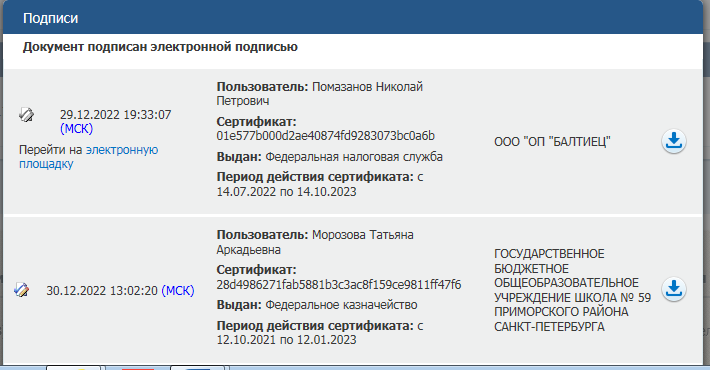 Приложение № 1к Контракту № 0172200004922000248/59ШК
 от 30.12.2022 г.СПЕЦИФИКАЦИЯИТОГО:  1 213 536,00 рублей  (Один миллион двести тринадцать тысяч пятьсот тридцать шесть  рублей 00 копеек), НДС не облагается в соответствии с налоговым законодательством РФПриложение № 2к Контракту № 0172200004922000248/59ШК от  30.12.2022 г.Описание объекта закупкиТребования к качеству услуг1. Объем, содержание услуг, и другие предъявляемые к ним требования определяются в соответствии с настоящим Описанием объекта закупки.2. Качество услуг, являющихся предметом данного  электронного конкурса должно соответствовать требованиям следующих нормативно-правовых актов и иных исполнительных документов, а также локальных актов Заказчика:        2.1. При оказании услуг Исполнитель должен соблюдать Закон Российской Федерации от 11.03.1992 № 2487-1 «О частной детективной и охранной деятельности в Российской Федерации», постановление Правительства Российской Федерации от 14.08.1992 №587 «Вопросы негосударственной (частной) охранной и негосударственной (частной) сыскной деятельности». 3. Исполнитель должен представить копии и оригиналы удостоверений частных охранников, выданных органами внутренних дел в порядке, установленном Правительством Российской Федерации на лиц, осуществляющих непосредственно охрану объекта, а также личной карточки охранника выданного в соответствии  действующего законодательства. 4. Исполнитель в соответствии с пунктом 7 части третей статьи 3 Закона РФ от.11.03.1992г. N 2487-1  "О частной детективной и охранной деятельности в Российской Федерации" (далее закон N 2487-1) обеспечивает охрану объектов и (или) имущества, а также внутриобъектового и пропускного режимов на объектах, в отношении которых установлены обязательные для выполнения требования к антитеррористической защищенности, за исключением объектов, предусмотренных  часть третьей статьи 11 Закона N 2487-1.2. Требования к характеристикам оказываемых услуг1. Оказание услуг должно осуществляется в соответствии с требованиями нормативных актов в отношении услуг.2. Организация охраны имущества, находящегося на объекте, выставление нарядов согласно дислокации постов, маршрутов патрулирования, охраны общественного порядка в зоне своих постов и маршрутов патрулирования (Исполнитель самостоятельно определяет сменность выставления нарядов).3. Исполнитель обязан организовать и обеспечить контрольно-пропускной режим на объекте. Также обеспечить противопожарную безопасность. 4. Исполнитель обязан организовать и обеспечить общие требования к контрольно-пропускному режиму:4.1. Строгое соблюдение разработанных должностных инструкций.4.2. Обеспечивать соблюдение установленных правил пожарной безопасности на охраняемом объекте силами работников охраны во время несения ими службы. В случае обнаружения пожара принять меры к тушению пожара, немедленно сообщать об этом Заказчику и в пожарную часть.4.3. В течение дежурства в не приемные дни не допускать посторонних лиц в служебные помещения.По окончании рабочего дня проверять отсутствие на объекте неуполномоченных лиц, закрытие помещений объекта, обо всех выявленных недостатках своевременно извещать ответственного представителя Заказчика.Осуществлять обход всех помещений здания, согласованного регламента (внешний осмотр, проверка состояния и исправности дверей, окон, решеток, замков, лестниц).4.4. Осуществлять контроль выноса материальных ценностей по пропускам.4.5. Контролировать соблюдение правопорядка на объекте во время несения дежурства. В случае нападения и проникновения на охраняемый объект посторонних лиц с целью разбоя, грабежа или кражи и воспрепятствования нормальной работе Заказчика, немедленно сообщить в правоохранительные органы и принимать меры по задержанию правонарушителей. 4.6. При аварийных ситуациях на объекте, связанных с протечкой воды, перебоями электроснабжения и другими происшествиями, немедленно вызывать аварийные службы и сообщать об этом Заказчику.4.7. Нести полную ответственность за конфиденциальность информации, полученной от Заказчика.4.8. Соблюдать внутренний распорядок учреждения.4.9. Охранник обязан прибывать на дежурство в форме установленного образца, не имеющей сходства с униформой МВД и военизированных подразделений.4.10. Исполнитель обязан произвести замену в случае болезни сотрудника охраны, ухода в отпуск и т. д.4.11. Исполнитель должен иметь возможность произвести замену охранника на охраняемом объекте в течение 1 (одного) часа.4.12. Исполнитель должен обеспечить сохранность ключей от помещений. Осуществлять прием и выдачу ключей под роспись.4.13.  Исполнитель должен направлять к административно-должностным лицам и персоналу Заказчика, обратившихся к ним граждан (посетителей).4.14. При обнаружении подозрительных предметов, которые могут являться взрывоопасными и легковоспламеняющимися, Исполнитель обязан сообщать о них администрации Заказчика, ограничивать доступ к месту обнаружения, ставить в известность УВД, ФСБ, МЧС и пожарную службу.4.15. Сотрудники Исполнителя обязаны выступать как свидетели событий, которые могут иметь место при нарушении общественного порядка, хулиганских или иных действий в помещении и на территории Заказчика, оказывать помощь в содействии органам внутренних дел, ФСБ, и иным правоохранительным службам РФ.4.16. Исполнитель должен учесть то обстоятельство, что система охраны не должна затруднять нормальный процесс функционирования объекта, средства и методы обеспечения безопасности должны быть разумно достаточны и адекватны возможной угрозе.4.17. Исполнитель должен учесть то, что, время, затраченное на инструктаж охранников, и время следования на Объект не оплачивается.4.18.  Исполнитель должен учесть то, что:охраннику запрещается:- Курение и употребление спиртных напитков на объекте.- уходить с дежурства без согласования с ответственными представителями администрации объекта.- разглашать конфиденциальные сведения о порядке открытия и закрытия помещений, других сведений о работе охраняемого объекта.- приготовление пищи на рабочем месте.4.19. Исполнитель обязан составлять, утверждать и согласовать в письменном виде с Заказчиком «Инструкцию сотрудникам охраны при исполнении служебных обязанностей на охраняемом объекте» с указанием конкретных действий сотрудников охраны на охраняемом объекте в соответствии с требованиями Контракта. 4.20. Исполнитель обязан обеспечивать наличие копии указанной инструкции на посту охраны, ознакомление сотрудников охраны с указанной инструкцией и соблюдение сотрудниками охраны требований указанной инструкции.4.21. Исполнитель обеспечивает охранников и посты охраны форменной одеждой установленного образца, средствами связи (сотовыми телефонами), электрическими досмотровыми фонарями.3. Общие требования к предоставлению услуг:1.  К порядку оказания услуг: услуги оказываются по заявкам Заказчика, направляемым Исполнителю перед началом оказания услуг в следующем  месяце (этапе). Количество часов указывается  в заявке Заказчика,  которая согласовывается с Исполнителем перед началом оказания услуг в соответствующем месяце оказания услуг;2. К качеству: оперативность, своевременность, дисциплинированность, доброжелательность.3. К результату услуг: бесперебойная организация и обеспечение согласно графику   контрольно-пропускного режима на объекте, согласованному с заказчиком; оперативное реагирование на ситуации внепланового характера.4. Требования к объему предоставления гарантий их качества 1. Гарантиями качества услуг по обеспечению контрольно-пропускного режима, охране служебных помещений, материальных ценностей объекта Заказчика являются:1.2. Обеспечение безопасности и общественного порядка на объекте Заказчика;1.3. Защита жизни и здоровья воспитанников учреждения образования и граждан;1.4. Охрана имущества и материальных ценностей на объекте Заказчика; 1.5. Обеспечение контрольно-пропускного режима;2. Наличие у лиц, выполняющих функции охранников, удостоверения частного охранника. Требование установлено ст. 11.1 Федерального Закона от 11.03.1992 года № 2487-1-«О частной детективной и охранной деятельности в РФ»;3. В случае обнаружения фактов некачественного оказания услуг Заказчик обязан применить к Исполнителю меры ответственности в соответствии с действующим законодательством Российской Федерации и настоящей документации об электронном  конкурсе.5. Требования к результатам услуг и иные показатели, связанные с определением соответствия оказываемых услуг потребностям Заказчика (приемка услуг)        1. Заказчик осуществляет проверку на соответствие оказанных услуг качеству и объёму, установленным в Контракте.2. Не позднее 5 рабочих дней после окончания каждого календарного месяца Исполнитель формирует в единой информационной системе в сфере закупок, подписывает усиленной электронной подписью лица, имеющего право действовать от имени Исполнителя, документ о приемке услуг, оказанных за календарный месяц, и содержащий информацию, указанную в пункте 1 части 13 статьи 94 Закона № 44-ФЗ и направляет Заказчику в единой информационной системе.Неотъемлемой частью документа о приёмке является выставленный Исполнителем счёт. К документу  о приёмке, предусмотренному  настоящим пунктом, могут прилагаться иные документы, которые также считаются его неотъемлемой частью. В случае если информация, содержащаяся в прилагаемых документах, не соответствует информации, содержащейся в документе о приёмке, приоритет имеет информация, содержащаяся  в документе о приёмке.3. Не позднее 20 (Двадцати) рабочих дней, следующих  за днём поступления документа о приёмке, Заказчик подписывает указанный документ или формирует и подписывает мотивированный отказ от его подписания с указанием причин такого отказа.Датой поступления  Заказчику документа о приёмке, подписанного Исполнителем, считается  дата размещения  в соответствии с настоящим пунктом такого документа в единой информационной системе в соответствии с часовой зоной, в которой расположен Заказчик.         Датой поступления Исполнителю документа  о приёмке, мотивированного отказа от подписания документа о приёмки считается дата  размещения документа о приёмке, мотивированного отказа  в единой информационной системе  в соответствии с часовой зоной,                 в которой расположен Исполнитель.3.1. Документ  о приёмке подписывается  при отсутствии расхождений  в данных Исполнителя и Заказчика об объёме  оказанных услуг в отчётном месяце.  В случае расхождений  сведений, указанных в документе о приёмке, с данными Заказчика, Заказчик незамедлительно информирует об этом Исполнителя. Заказчик и Исполнитель в течение одного рабочего дня  проводят совместную сверку объёма оказанных услуг  в отчётном месяце  Услуг. По результатам сверки оформляется акт разногласий. В этом случае  Заказчик направляет мотивированный отказ  от подписания  документа о приёмке. Исполнитель формирует новый  документ о приёмке, в котором указывается  только объём Услуг, по которому  отсутствуют  разногласия Сторон. Спорный объём услуг в случае  последующего подтверждения  его  оказания  включается  в документ о приёмке за следующий отчётный месяц.3.2. В случае несоответствия  оказанных услуг качеству и  объёму, установленным  в Контракте, Стороны составляют и подписывают акт выявленных нарушений. В случае отказа (уклонения) Исполнителя от подписания такого акта  Заказчик делает на них  соответствующую пометку.В случае неоказания Исполнителем услуг  в сроки и месте, предусмотренные в настоящем Контракте, Заказчик составляет об этом акт, и Исполнитель признаётся  существенно нарушившим условия Контракта. В случае  получения мотивированного отказа  от подписания документа  о приёмке  Исполнитель вправе устранить причины,  указанные в таком мотивированном отказе, и направить Заказчику документ о приёмке;4. Документом  о приёмке считается документ  о приёмке, оформленный в соответствии с ч.13 ст.94 44-ФЗ. Одновременно с указанным в настоящем пункте документом об исполнении обязательств по Контракту (этапу) Заказчику направляются:- Счет;- Счет-фактура (при наличии).Датой поступления Заказчику документа о приемке считается дата его размещения в единой информационной системе в соответствии с часовой зоной, в которой расположен Заказчик.5. Для проверки предоставленных Исполнителем результатов оказания услуг  по настоящему Контракту (соответствующему этапу исполнения Контракта), предусмотренных контрактом, в части их соответствия условиям контракта Заказчик обязан провести экспертизу. Экспертиза результатов, предусмотренных контрактом оказанных услуг может проводиться Заказчиком своими силами или к ее проведению могут привлекаться эксперты, экспертные организации. 6. Заказчик не позднее 20 (Двадцати) рабочих дней с момента поступления документа о приемке проводит экспертизу выполнений условий Контракта, осуществляет приемку оказанных услуг, подписывает в единой информационной системе в сфере закупок документ о приемке либо формирует и размещает в единой информационной системе мотивированный отказ от подписания документа о приемке с указанием причин такого отказа.7. В случае получения мотивированного отказа Заказчика от подписания документа о приемке Исполнитель обязуется устранить выявленные нарушения в срок, устанавливаемый Заказчиком. В случае устранения Исполнителем причин отказа от подписания Заказчиком документа о приемке, указанных в мотивированном отказе от подписания документа о приемке, Заказчик осуществляет приемку оказанных услуг и оформление результатов приемки в порядке и сроки, установленные настоящим разделом Контракта.8. Устранение Исполнителем в установленные сроки выявленных Заказчиком недостатков не освобождает его от уплаты неустойки, предусмотренной настоящим Контрактом.9. В случае повторного выявления в ходе приемки Услуг нарушений условий настоящего Контракта, Заказчик вправе отказаться от исполнения настоящего Контракта по основаниям, предусмотренным гражданским законодательством Российской Федерации.10. Заказчик вправе отказаться от приемки оказанных Услуг в случае несоответствия объемов предъявленных Услуг фактически оказанным, некачественного оказания Услуг, отступления от технических условий и других нормативных документов, отсутствия требуемой исполнительной документации, а также неправильного оформления документов.6. Требования энергетической эффективности услугТребования не установлены.Приложение № 3к Контракту № 0172200004922000248/59ШК от  30.12.2022 г.Приложение № 4к Контракту № 0172200004922000248/59ШК от  30.12.2022 г.г. Санкт-Петербург"30" декабря  2022 г.ЗАКАЗЧИК:Государственное бюджетное общеобразовательное  учреждение  школа № 59 Приморского района Санкт-Петербурга (ГБОУ школа № 59 Приморского района Санкт-Петербурга)197349, г. Санкт-Петербург, ул.Байконурская, дом 25 литер АИНН 7814103791;    КПП 781401001Северо-Западное ГУ Банка России//УФК по г. Санкт-Петербургу, г. Санкт-ПетербургЛицевой счет 0641131БИК: 014030106Расчетный счет: 03224643400000007200Корреспондентский счет: 40102810945370000005ОГРН 1027807571967;   ОКПО 52123261;  ОКАТО 40270564000;  ОКТМО 40324000000Тел. 394-59-34;   т/ф 394-59-360  e-mail: school59s-pb@mail.ruДиректор_____________ Т.А.Морозова Подписано ЭЦПИСПОЛНИТЕЛЬ:Общество с ограниченной ответственностью «Охранное предприятие «Балтиец» (сокращенное наименование – ООО «ОП «Балтиец»)Юридический адрес: 197342, г. Санкт-Петербург, ул. Сердобольская, д. 64, лит.К, пом. 3-Н, 12-Н, офис 513Почтовый адрес: 197342, г. Санкт-Петербург, ул. Сердобольская, д. 64, лит.К, пом. 3-Н, 12-Н, офис 513ИНН 7816146085, КПП 781401001,ОГРН 1027807982927,Банковские реквизиты:Северо-Западный Банк ПАО «Сбербанк России» г. Санкт- ПетербургБИК 044030653к/с 30101810500000000653р/с 40702810055040004602ОКПО 50923856  ОКТМО 40323000000 ОКОПФ 12300  ОКФС 16Телефон: (812) 655-01-57Адрес электронной почты: baltir@yandex.ru; info@opbaltir.ruГенеральный директор _____________ Н.П. Помазанов Подписано ЭЦПN п/пНаименование услугиАдрес оказания услугЕдиница измеренияОбъем услугиЦена единицы услуги (руб)НДС не облагаетсяСумма (в руб.)НДС не облагается1Оказание услуг по организации и обеспечению физической охраны на стационарном посту в ГБОУ школа № 59 Приморского района Санкт-Петербурга в 2023 годуг.Санкт-Петербург, Байконурская улица, д.25 литера АЧЕЛ.Ч2184269,00587 496,002Оказание услуг по организации и обеспечению физической охраны на стационарном посту в ГБОУ школа № 59 Приморского района Санкт-Петербурга в 2024 годуг.Санкт-Петербург, Байконурская улица, д.25 литера АЧЕЛ.Ч2220282,00626 040,00Итого:Итого:1 213 536,00ЗАКАЗЧИК:Директор_____________ Т.А.Морозова Подписано ЭЦПИСПОЛНИТЕЛЬ:Генеральный директор _____________ Н.П. Помазанов Подписано ЭЦП№ п/пПолное наименование учрежденияАдрес, место оказания услугКол-во постовКол-во часов охраны в деньКол-во часов охраны в 2023гКол-во часов охраны в 2024г1Государственное бюджетное общеобразовательное учреждение школа № 59 Приморского района Санкт-ПетербургаГ.Санкт-Петербург, Байконурская улица, д.2511021842220ЗАКАЗЧИК:Директор_____________ Т.А.Морозова Подписано ЭЦПИСПОЛНИТЕЛЬ:Генеральный директор _____________ Н.П. Помазанов Подписано ЭЦПФОРМААктпринятия Объекта(ов) под охрануМы, нижеподписавшиеся, представитель Заказчика в лице ____________________, действующий на основании __________________________, и представитель Исполнителя в лице _____________________, действующий на основании _________________________, составили настоящий Акт о том, что в соответствии с контрактом от "__" _______________ 20__ г. №___ Объект _________________, расположенный по адресу: ________________, с __ ч. __ мин "__" _______ 202__ г., принят под охрану.Заказчик передает, а Исполнитель принимает во временное пользование на безвозмездной основе на период действия контракта следующее имущество и документацию, необходимые для надлежащего исполнения принятых Исполнителем обязательств по настоящему контракту:№ п/пПередаваемое имущество и документацияКоличествоПримечаниеЗАКАЗЧИК:Директор_____________ Т.А.Морозова Подписано ЭЦПИСПОЛНИТЕЛЬ:Генеральный директор _____________ Н.П. Помазанов Подписано ЭЦПФОРМААкто снятии охраныМы, нижеподписавшиеся, представитель Исполнителя в лице _____________________________________________________________, действующий на основании ___________________________________, и представитель Заказчика в лице ________________________________________________________, действующий на основании _____________________________________, составили настоящий Акт о том, что в соответствии с контрактом от "__" ________ 20__ г. № ___ охрана Объекта, расположенного по адресу: ___________________________, снята в __ ч. __ мин."__" ________________ 202_ г.ЗАКАЗЧИК:Директор_____________ Т.А.Морозова Подписано ЭЦПИСПОЛНИТЕЛЬ:Генеральный директор _____________ Н.П. Помазанов Подписано ЭЦП